Great Plains IDeA-CTR Community-Engaged Research Institute for CTRHow to craft an NIH BiosketchNovember 9, 2022Hand OutsNIH biosketch examplesPersonal Information and Personal StatementExamples 1 and 2												Pages 2-3Positions, Scientific Appointment, and Honors						Page 4Example 1Contributions to Science												Page 5Examples 1 and 2References																	Page 6PowerPoint Presentation pdf file												See separate document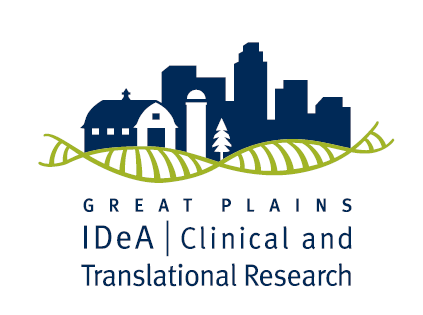 OMB No. 0925-0001 and 0925-0002 (Rev. 12/2020 Approved Through 09/30/2024)Personal Information and Personal Statement Fictitious Example 1 1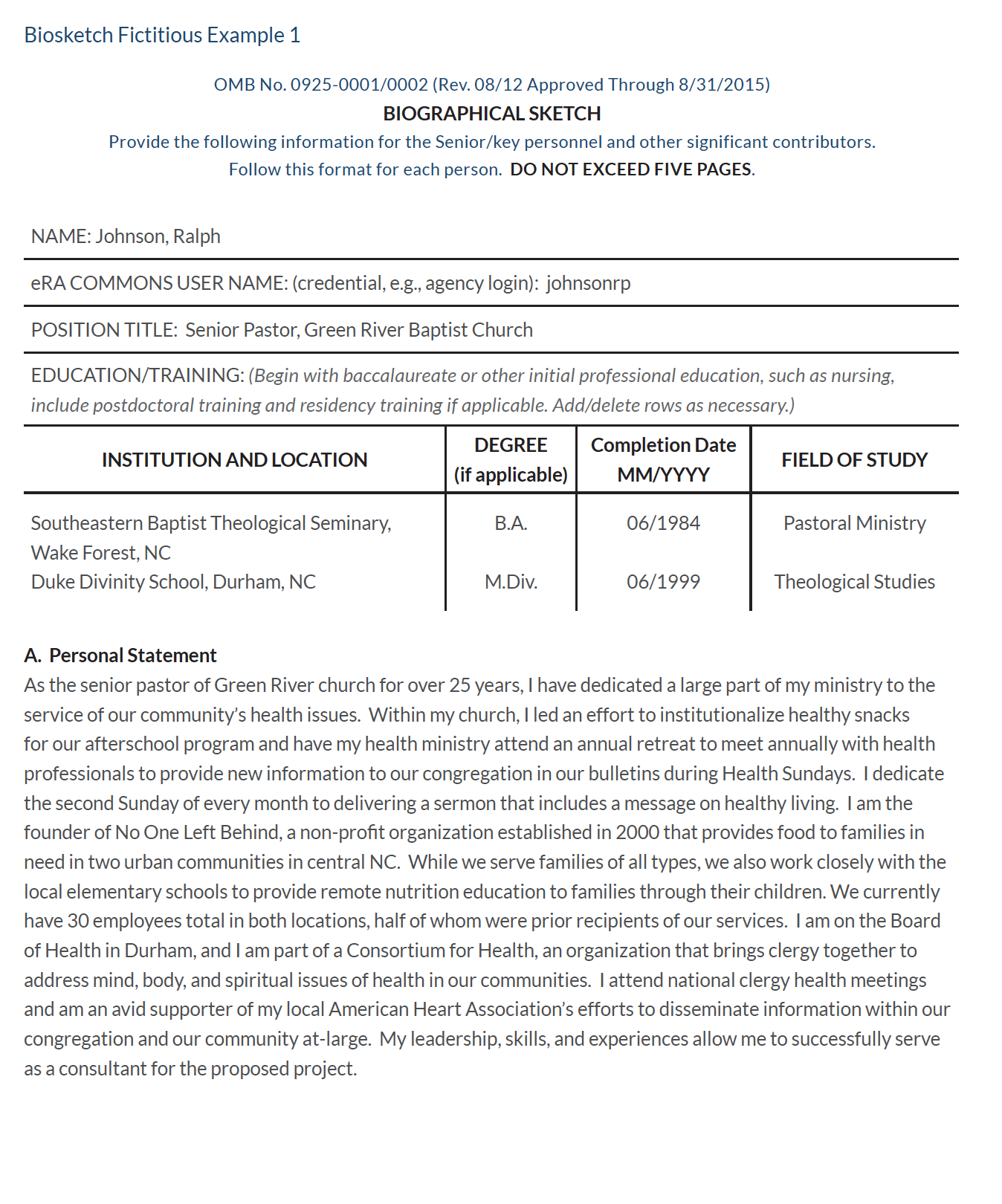 OMB No. 0925-0001 and 0925-0002 (Rev. 12/2020 Approved Through 09/30/2024)Personal Information and Personal Statement Fictitious Example 2 1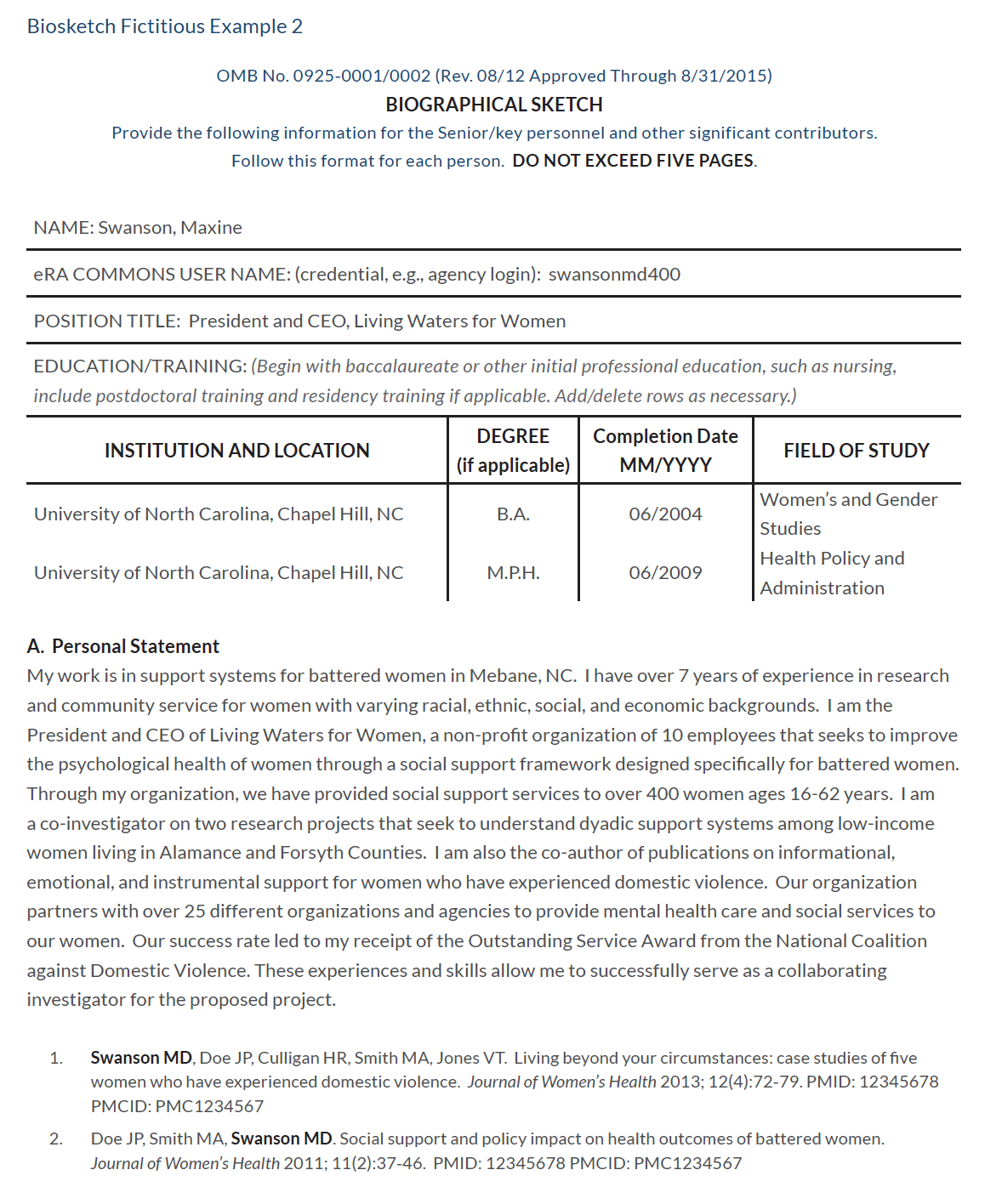 Positions, Scientific Appointments, and Honors Fictitious Example 1 2Start in reverse chronological order (current to oldest)Contributions to Science Fictitious Example 1 3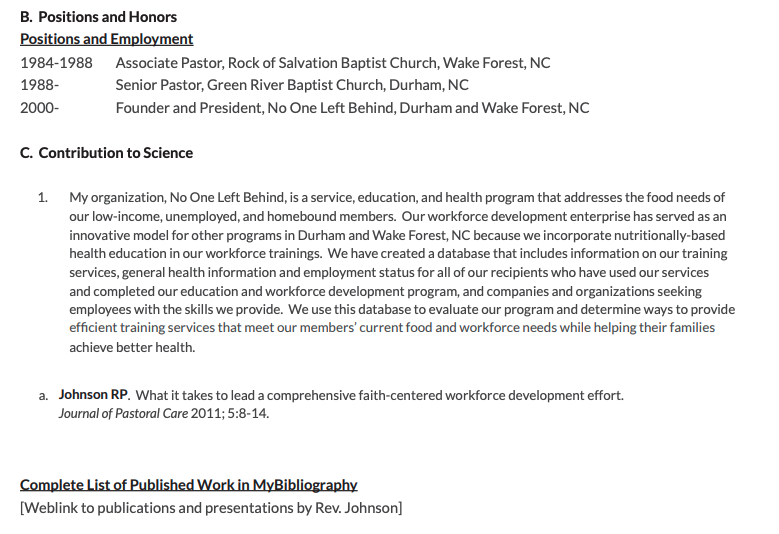 Contributions to Science Fictitious Example 2 3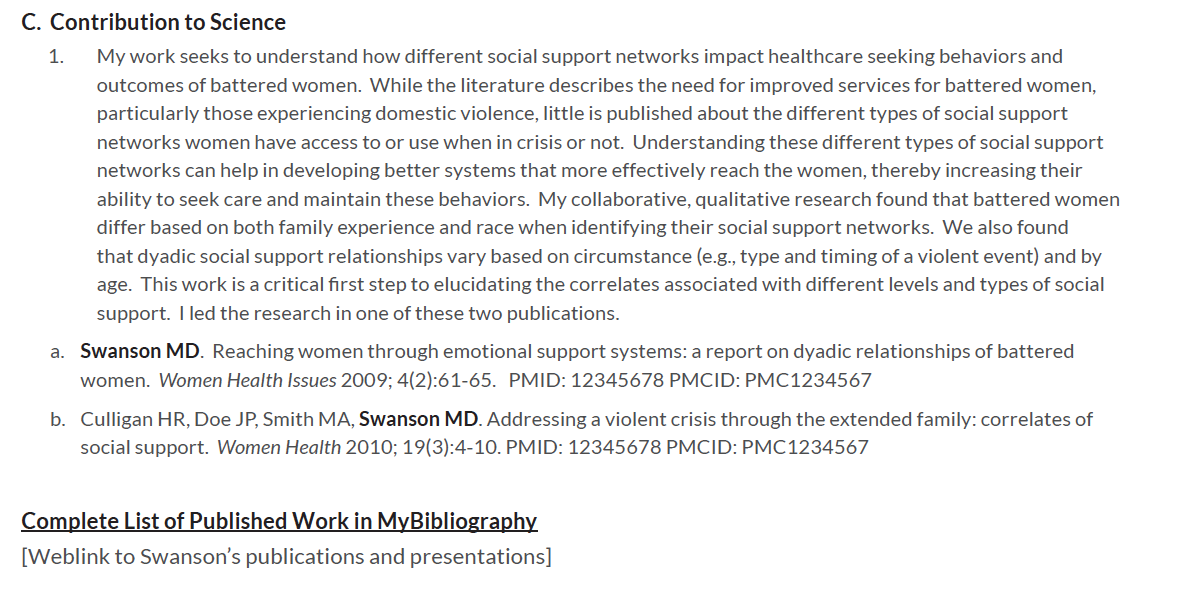 REFERENCESPersonal Information and Personal Statement Fictitious Example 1 and 2 The University of North Carolina at Chapel Hill, Community Partner’s Guidehttps://communityengagement.uncg.edu/wp-content/uploads/2014/07/CAGAT_Community_Partners_Guide_20160722.pdfPages 91 and 93Positions, Scientific Appointments, and Honors Fictitious Example 1The University of North Carolina at Chapel Hill, Community Partner’s Guidehttps://communityengagement.uncg.edu/wp-content/uploads/2014/07/CAGAT_Community_Partners_Guide_20160722.pdfPage 92Note: This section was modified in the example to comply with the current NIH biosketch format for information to be in reverse chronological order.Contributions to Science Fictitious Examples 1 and 2The University of North Carolina at Chapel Hill, Community Partner’s Guidehttps://communityengagement.uncg.edu/wp-content/uploads/2014/07/CAGAT_Community_Partners_Guide_20160722.pdfPage 92 and 94